BOLETIM  FINALJoguinhos Abertos de Santa Catarina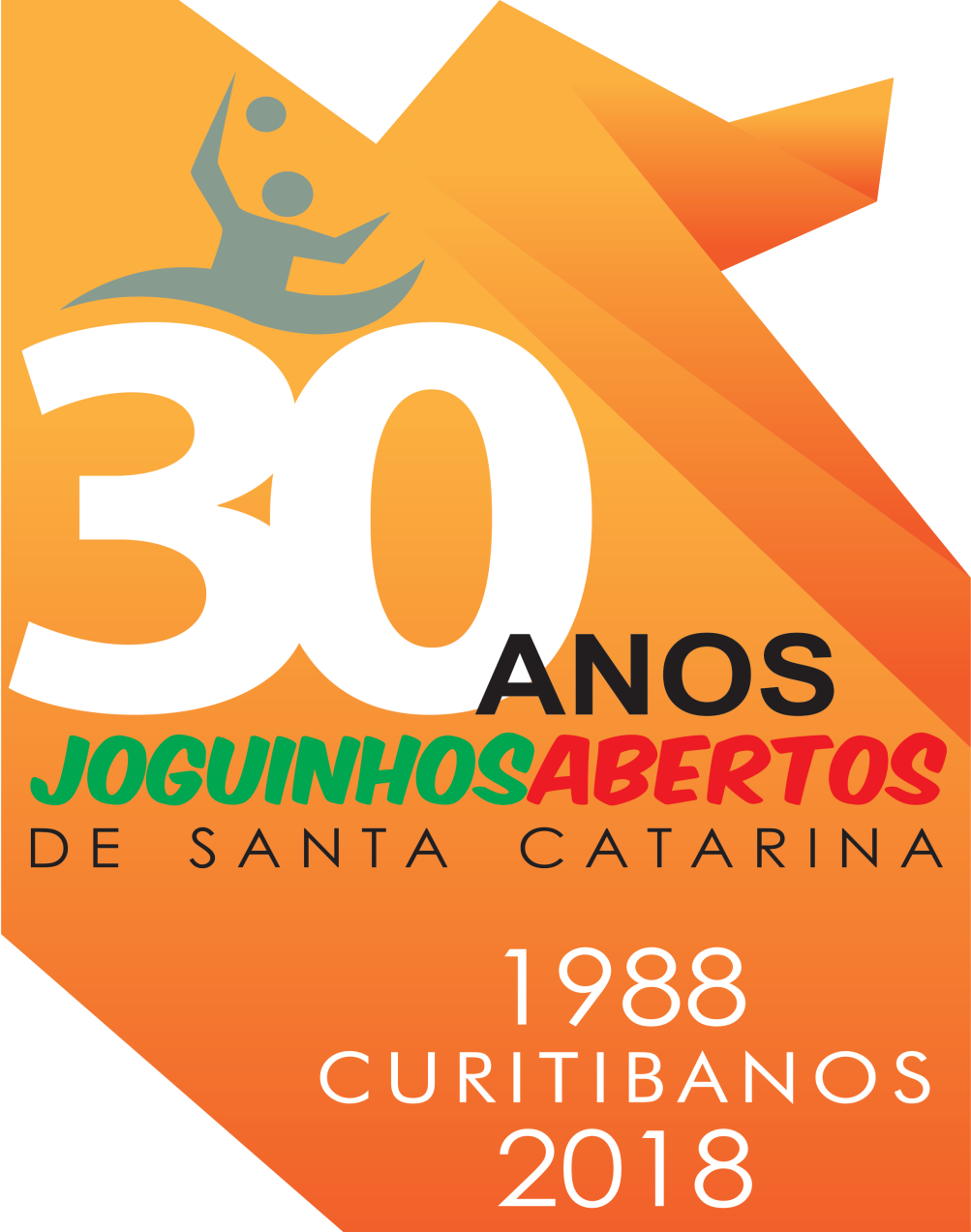 13,14,15,16 e 17   de Junho 2018Local:   Jaraguá do Sul e BlumenauDIA 13/06/2018 - Quarta - FeiraClassificação Final	Masculino:	1º Lugar:  Jaraguá do Sul    	2º Lugar: Presidente Getúlio DIA 14/06/2018 - Quinta - FeiraClassificação Final	Masculino:	1º Lugar:  Blumenau    	2º Lugar: Ibirama DIA 15/06/2018 - Sexta - FeiraDIA 15/06/2018 - Sexta - FeiraDIA 16/06/2018 - SábadoDIA 16/06/2018  - SábadoDIA 17/06/2018 - DomingoClassificação Final	Masculino:	1º Lugar:  Jaraguá do Sul    	2º Lugar:  Blumenau 3º Lugar:  IbiramaDIA 17/06/2018 - DomingoClassificação Final	Masculino:	1º Lugar:  Blumenau    	2º Lugar:  Jaraguá do Sul3º Lugar:  Presidente GetúlioFeminino:	1º Lugar:  Blumenau    	2º Lugar:  Jaraguá do Sul8ª Etapa SeletivaUnidade de Atendimento - Ibirama /  15ª ADR - Blumenau / 23ª ADR - Jaraguá do SulVoleibol 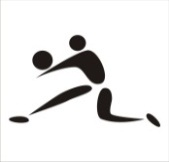 MASCULINO1JARAGUÁ DO SUL2PRESIDENTE GETÚLIOLOCAL: Recreativa da MarisolRua: Adélia Fischer, 70 - Vila BaependiLOCAL: Recreativa da MarisolRua: Adélia Fischer, 70 - Vila BaependiLOCAL: Recreativa da MarisolRua: Adélia Fischer, 70 - Vila BaependiLOCAL: Recreativa da MarisolRua: Adélia Fischer, 70 - Vila BaependiLOCAL: Recreativa da MarisolRua: Adélia Fischer, 70 - Vila BaependiLOCAL: Recreativa da MarisolRua: Adélia Fischer, 70 - Vila BaependiLOCAL: Recreativa da MarisolRua: Adélia Fischer, 70 - Vila BaependiLOCAL: Recreativa da MarisolRua: Adélia Fischer, 70 - Vila BaependiLOCAL: Recreativa da MarisolRua: Adélia Fischer, 70 - Vila BaependiLOCAL: Recreativa da MarisolRua: Adélia Fischer, 70 - Vila BaependiJogoDataHoraModalidadeSexoEquipe [A]Equipe [B]Equipe [B]Chave011314:00VOLEIBOLMJARAGUÁ DO SUL03X00PRESIDENTE GETÚLIOPRESIDENTE GETÚLIOUHandebol 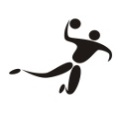 MASCULINO1BLUMENAU2IBIRAMALOCAL: Sesi  Blumenau -  Centro Esportivo Bernardo WernerRua: Itajaí nº 3434 - VorstadtLOCAL: Sesi  Blumenau -  Centro Esportivo Bernardo WernerRua: Itajaí nº 3434 - VorstadtLOCAL: Sesi  Blumenau -  Centro Esportivo Bernardo WernerRua: Itajaí nº 3434 - VorstadtLOCAL: Sesi  Blumenau -  Centro Esportivo Bernardo WernerRua: Itajaí nº 3434 - VorstadtLOCAL: Sesi  Blumenau -  Centro Esportivo Bernardo WernerRua: Itajaí nº 3434 - VorstadtLOCAL: Sesi  Blumenau -  Centro Esportivo Bernardo WernerRua: Itajaí nº 3434 - VorstadtLOCAL: Sesi  Blumenau -  Centro Esportivo Bernardo WernerRua: Itajaí nº 3434 - VorstadtLOCAL: Sesi  Blumenau -  Centro Esportivo Bernardo WernerRua: Itajaí nº 3434 - VorstadtLOCAL: Sesi  Blumenau -  Centro Esportivo Bernardo WernerRua: Itajaí nº 3434 - VorstadtLOCAL: Sesi  Blumenau -  Centro Esportivo Bernardo WernerRua: Itajaí nº 3434 - VorstadtJogoDataHoraModalidadeSexoEquipe [A]Equipe [B]Equipe [B]Chave021415:00HANDEBOLMBLUMENAU54X10IBIRAMAIBIRAMAUFutebol 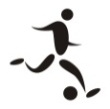 MASCULINO1IBIRAMA2JARAGUÁ DO SUL3BLUMENAU4GASPAR5JOSÉ BOITEUXLOCAL: Arsepum - Associação dos Servidores Públicos MunicipaisRua: R: Artur Günther, 350 – Bairro: AmizadeLOCAL: Arsepum - Associação dos Servidores Públicos MunicipaisRua: R: Artur Günther, 350 – Bairro: AmizadeLOCAL: Arsepum - Associação dos Servidores Públicos MunicipaisRua: R: Artur Günther, 350 – Bairro: AmizadeLOCAL: Arsepum - Associação dos Servidores Públicos MunicipaisRua: R: Artur Günther, 350 – Bairro: AmizadeLOCAL: Arsepum - Associação dos Servidores Públicos MunicipaisRua: R: Artur Günther, 350 – Bairro: AmizadeLOCAL: Arsepum - Associação dos Servidores Públicos MunicipaisRua: R: Artur Günther, 350 – Bairro: AmizadeLOCAL: Arsepum - Associação dos Servidores Públicos MunicipaisRua: R: Artur Günther, 350 – Bairro: AmizadeLOCAL: Arsepum - Associação dos Servidores Públicos MunicipaisRua: R: Artur Günther, 350 – Bairro: AmizadeLOCAL: Arsepum - Associação dos Servidores Públicos MunicipaisRua: R: Artur Günther, 350 – Bairro: AmizadeLOCAL: Arsepum - Associação dos Servidores Públicos MunicipaisRua: R: Artur Günther, 350 – Bairro: AmizadeJogoDataHoraModalidadeSexoEquipe [A]Equipe [B]Equipe [B]Chave031509:00FUTEBOLMIBIRAMA00X02JARAGUÁ DO SULJARAGUÁ DO SULU041510:00FUTEBOLMBLUMENAU03X00GASPARGASPARU051514:00FUTEBOLMJOSÉ BOITEUX00X01JARAGUÁ DO SULJARAGUÁ DO SULU061515:00FUTEBOLMIBIRAMA 01X06BLUMENAUBLUMENAUUFutsal 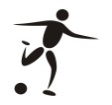 MASCULINO CHAVE AFEMININO1BLUMENAU1BLUMENAU2PRESIDENTE GETÚLIO2JARAGUÁ DO SUL3IBIRAMAMASCULINO CHAVE B1POMERODE2JARAGUÁ DO SUL3LONTRASLOCAL:  Arena Jaraguá Rua: R. Gustavo Hagedorn, 636 - Nova BrasíliaLOCAL:  Arena Jaraguá Rua: R. Gustavo Hagedorn, 636 - Nova BrasíliaLOCAL:  Arena Jaraguá Rua: R. Gustavo Hagedorn, 636 - Nova BrasíliaLOCAL:  Arena Jaraguá Rua: R. Gustavo Hagedorn, 636 - Nova BrasíliaLOCAL:  Arena Jaraguá Rua: R. Gustavo Hagedorn, 636 - Nova BrasíliaLOCAL:  Arena Jaraguá Rua: R. Gustavo Hagedorn, 636 - Nova BrasíliaLOCAL:  Arena Jaraguá Rua: R. Gustavo Hagedorn, 636 - Nova BrasíliaLOCAL:  Arena Jaraguá Rua: R. Gustavo Hagedorn, 636 - Nova BrasíliaLOCAL:  Arena Jaraguá Rua: R. Gustavo Hagedorn, 636 - Nova BrasíliaLOCAL:  Arena Jaraguá Rua: R. Gustavo Hagedorn, 636 - Nova BrasíliaJogoDataHoraModalidadeSexoEquipe [A]Equipe [B]Equipe [B]Chave08159:00FUTSALMBLUMENAU02X01PRESIDENTE GETÚLIOPRESIDENTE GETÚLIOA091510:30FUTSALMPOMERODEOXWLONTRASLONTRASB101511:30FUTSALFJARAGUÁ DO SUL01X05BLUMENAUBLUMENAUU111514:00FUTSALMIBIRAMA03X04PRESIDENTE GETÚLIOPRESIDENTE GETÚLIOA121515:00FUTSALMJARAGUÁ DO SUL WX0POMERODEPOMERODEBFutebol LOCAL: Jaraguá do SulRua: Campo da Sociedade do Rio Molha – Bairro: Rio MolhaLOCAL: Jaraguá do SulRua: Campo da Sociedade do Rio Molha – Bairro: Rio MolhaLOCAL: Jaraguá do SulRua: Campo da Sociedade do Rio Molha – Bairro: Rio MolhaLOCAL: Jaraguá do SulRua: Campo da Sociedade do Rio Molha – Bairro: Rio MolhaLOCAL: Jaraguá do SulRua: Campo da Sociedade do Rio Molha – Bairro: Rio MolhaLOCAL: Jaraguá do SulRua: Campo da Sociedade do Rio Molha – Bairro: Rio MolhaLOCAL: Jaraguá do SulRua: Campo da Sociedade do Rio Molha – Bairro: Rio MolhaLOCAL: Jaraguá do SulRua: Campo da Sociedade do Rio Molha – Bairro: Rio MolhaLOCAL: Jaraguá do SulRua: Campo da Sociedade do Rio Molha – Bairro: Rio MolhaLOCAL: Jaraguá do SulRua: Campo da Sociedade do Rio Molha – Bairro: Rio Molha131609:00FUTEBOLMJOSÉ BOITEUX00X03GASPARGASPARU141610:00FUTEBOLMJARAGUÁ DO SUL01X00BLUMENAUBLUMENAUU151614:00FUTEBOLMIBIRAMA05X01JOSÉ BOITEUXJOSÉ BOITEUXU161615:00FUTEBOLMJARAGUÁ DO SUL02X01GASPARGASPARUFutsal LOCAL: Arsepum  Associação dos Servidores Públicos MunicipaisRua: R. Artur Günther, 350 – Bairro: AmizadeLOCAL: Arsepum  Associação dos Servidores Públicos MunicipaisRua: R. Artur Günther, 350 – Bairro: AmizadeLOCAL: Arsepum  Associação dos Servidores Públicos MunicipaisRua: R. Artur Günther, 350 – Bairro: AmizadeLOCAL: Arsepum  Associação dos Servidores Públicos MunicipaisRua: R. Artur Günther, 350 – Bairro: AmizadeLOCAL: Arsepum  Associação dos Servidores Públicos MunicipaisRua: R. Artur Günther, 350 – Bairro: AmizadeLOCAL: Arsepum  Associação dos Servidores Públicos MunicipaisRua: R. Artur Günther, 350 – Bairro: AmizadeLOCAL: Arsepum  Associação dos Servidores Públicos MunicipaisRua: R. Artur Günther, 350 – Bairro: AmizadeLOCAL: Arsepum  Associação dos Servidores Públicos MunicipaisRua: R. Artur Günther, 350 – Bairro: AmizadeLOCAL: Arsepum  Associação dos Servidores Públicos MunicipaisRua: R. Artur Günther, 350 – Bairro: AmizadeLOCAL: Arsepum  Associação dos Servidores Públicos MunicipaisRua: R. Artur Günther, 350 – Bairro: Amizade171609:00FUTSALMIBIRAMA01X09BLUMENAUBLUMENAUA181610:00FUTSALMJARAGUÁ DO  SUL05X00LONTRASLONTRASB191614:00FUTSALMBLUMENAU07X00LONTRASLONTRASS/F201615:00FUTSALMJARAGUÁ DO  SUL06X02PRESIDENTE GETÚLIOPRESIDENTE GETÚLIOS/FFutebol LOCAL: Jaraguá do SulRua: Campo da Sociedade do Rio Molha – Bairro: Rio MolhaLOCAL: Jaraguá do SulRua: Campo da Sociedade do Rio Molha – Bairro: Rio MolhaLOCAL: Jaraguá do SulRua: Campo da Sociedade do Rio Molha – Bairro: Rio MolhaLOCAL: Jaraguá do SulRua: Campo da Sociedade do Rio Molha – Bairro: Rio MolhaLOCAL: Jaraguá do SulRua: Campo da Sociedade do Rio Molha – Bairro: Rio MolhaLOCAL: Jaraguá do SulRua: Campo da Sociedade do Rio Molha – Bairro: Rio MolhaLOCAL: Jaraguá do SulRua: Campo da Sociedade do Rio Molha – Bairro: Rio MolhaLOCAL: Jaraguá do SulRua: Campo da Sociedade do Rio Molha – Bairro: Rio MolhaLOCAL: Jaraguá do SulRua: Campo da Sociedade do Rio Molha – Bairro: Rio MolhaLOCAL: Jaraguá do SulRua: Campo da Sociedade do Rio Molha – Bairro: Rio Molha211709:00FUTEBOLMIBIRAMAWXOGASPARGASPARU221710:00FUTEBOLMBLUMENAUWXOJOSÉ BOITEUXJOSÉ BOITEUXUFutsal LOCAL:  Arena Jaraguá Rua: R. Gustavo Hagedorn, 636 - Nova BrasíliaLOCAL:  Arena Jaraguá Rua: R. Gustavo Hagedorn, 636 - Nova BrasíliaLOCAL:  Arena Jaraguá Rua: R. Gustavo Hagedorn, 636 - Nova BrasíliaLOCAL:  Arena Jaraguá Rua: R. Gustavo Hagedorn, 636 - Nova BrasíliaLOCAL:  Arena Jaraguá Rua: R. Gustavo Hagedorn, 636 - Nova BrasíliaLOCAL:  Arena Jaraguá Rua: R. Gustavo Hagedorn, 636 - Nova BrasíliaLOCAL:  Arena Jaraguá Rua: R. Gustavo Hagedorn, 636 - Nova BrasíliaLOCAL:  Arena Jaraguá Rua: R. Gustavo Hagedorn, 636 - Nova BrasíliaLOCAL:  Arena Jaraguá Rua: R. Gustavo Hagedorn, 636 - Nova BrasíliaLOCAL:  Arena Jaraguá Rua: R. Gustavo Hagedorn, 636 - Nova Brasília231709:00FUTSALMLONTRAS02X04PRESIDENTE GETÚLIOPRESIDENTE GETÚLIO3º/4º241710:00FUTSALMBLUMENAU02X00JARAGUÁ DO SULJARAGUÁ DO SULFinal